Памятка«Что такое проба Манту?»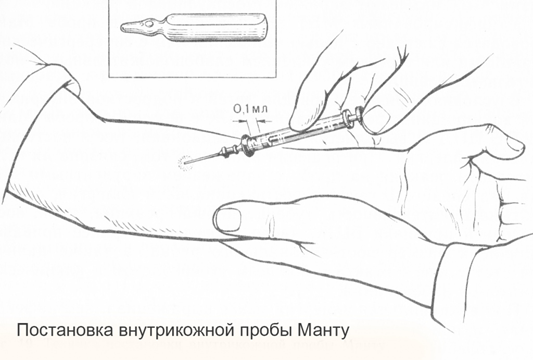 Подготовила: Зулина Н.Е.Студентка группы 211-12021Туберкулиновая проба или   реакция манту представляет собой внутрикожную пробу, направленную на выявление наличия специфического иммунного ответа на введение туберкулина. Наличие выраженной кожной реакции свидетельствует о том, что организм активно взаимодействует с возбудителем.Туберкули́н-вещество, получаемое из туберкулезных бацилл, используемое при распознавании и лечении туберкулеза.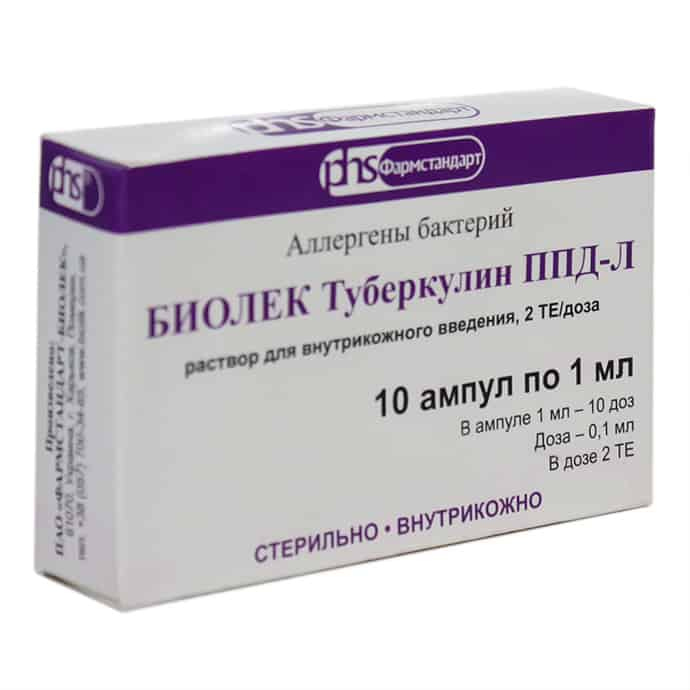 Противопоказания к плановому проведению туберкулиновой диагностики у детей:1. Аллергические реакции2. Острые и хронические инфекционные заболевания3. Кожные заболевания4. Если ранняя сделаны другие прививки5. Расстройство пищеварения6. ЭпилепсияПоказания к проведению:1. Выявления у пациента необходимости сделать прививку БЦЖ против туберкулеза2. Диагностики туберкулеза;3. Определения инфицированности населения микобактериями туберкулеза (или состояния повышенной чувствительности к туберкулину, если имеющая место поствакцинальная аллергия не дает оснований говорить об инфицированности).Виды реакции: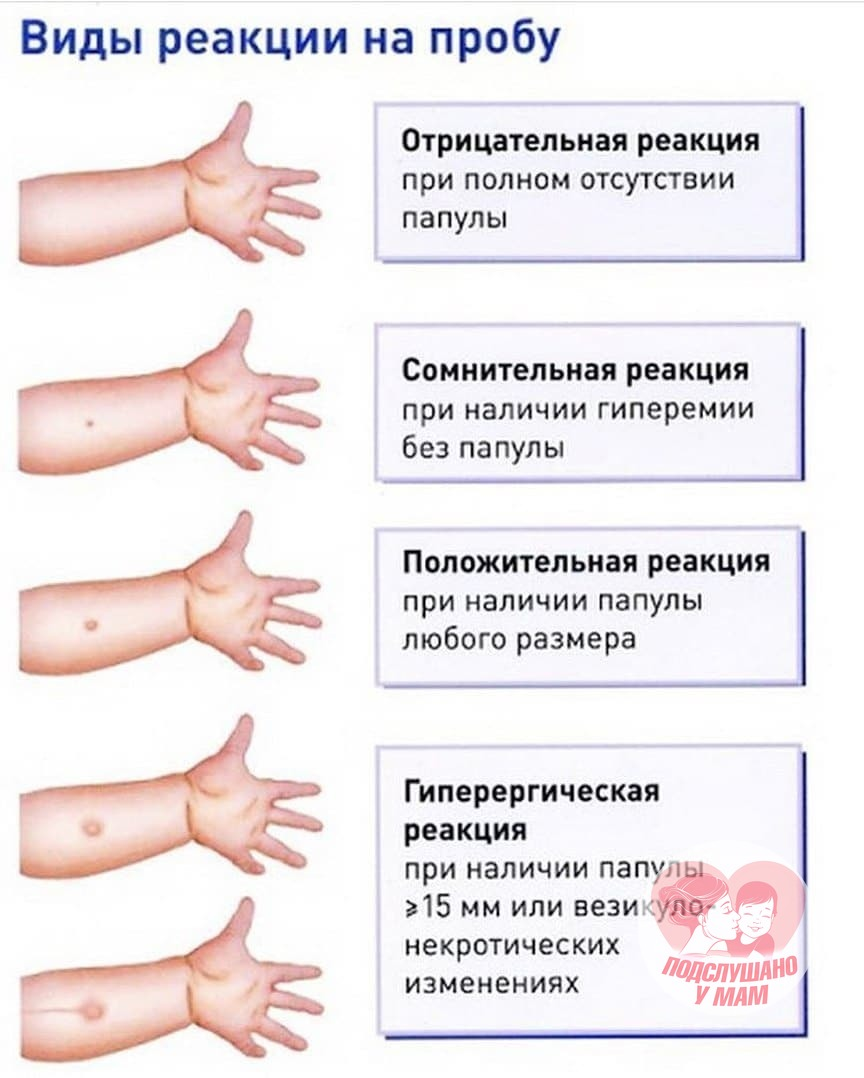 Отрицательная реакция при полном отсутствие папулы  Сомнительная реакция при наличии гиперемии без папулыПоложительная реакция при наличии папулы любого размера Гиперергическая реакция при наличии папулы более 15 мл или везикуло-некротических изменениях 